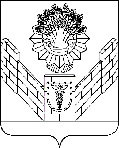 СОВЕТТБИЛИССКОГО СЕЛЬСКОГО ПОСЕЛЕНИЯТБИЛИССКОГО РАЙОНАРЕШЕНИЕот 18 ноября 2019 года                                                                       № 18ст-ца ТбилисскаяРуководствуясь статьей 9 Бюджетного кодекса Российской Федерации, статьями 26, 58, 74 устава Тбилисского сельского поселения Тбилисского района, Совет Тбилисского сельского поселения Тбилисского района   р е ш и л:  Внести следующие изменения в решение  Совета Тбилисского сельского поселения Тбилисского района от 27 декабря 2018 года № 430 «О бюджете Тбилисского сельского поселения Тбилисского района на 2019 год»:1.1 Пункт 1 изложить в новой  редакции: «1. Утвердить основные характеристики бюджета Тбилисского сельского поселения Тбилисского района (далее - местный бюджет) на 2019 год:1) общий объем доходов в сумме 139 274 838,0 рублей;2) общий объем расходов в сумме 160 808 209,0 рубля;3) установить предельный объем муниципального долга Тбилисского сельского поселения Тбилисского района на 2019 год в сумме 22 000 000 рублей;4) верхний предел муниципального внутреннего долга местного бюджета на 1 января 2020 года в сумме 19 000 000 рублей, в том числе верхний предел долга по муниципальным гарантиям бюджета Тбилисского сельского поселения Тбилисского района в сумме 0 рублей;5) предельный объем расходов на обслуживание муниципального долга Тбилисского сельского поселения Тбилисского района 686 675 рублей;6) дефицит местного бюджета в сумме 21 533 371 рубль.»;1.2 Приложение № 2 «Объем поступлений доходов по основным источникам Тбилисского сельского поселения Тбилисского района на 2019 год» изложить в новой редакции (приложение № 1);	1.3 Приложение № 5 «Распределение расходов бюджета Тбилисского сельского поселения Тбилисского района по разделам и подразделам классификации расходов на 2019 год» изложить в новой редакции     (приложение № 2);	1.4 Приложение № 6 «Ведомственная структура расходов бюджета Тбилисского сельского поселения Тбилисского района по разделам, подразделам, целевым статьям и видам расходов на 2019 год» изложить в новой редакции (приложение № 3);1.5   Приложение № 7 «Источники внутреннего финансирования дефицита бюджета Тбилисского сельского поселения Тбилисского района на 2019 год» изложить в новой редакции (приложение № 4); 	2. Отделу делопроизводства и организационно-кадровой работы администрации Тбилисского сельского поселения Тбилисского района (Воронкин) опубликовать настоящее решение в сетевом издании «Информационный портал Тбилисского района», а также разместить на официальном сайте администрации Тбилисского сельского поселения Тбилисского района в информационно-телекоммуникационной сети «ИНТЕРНЕТ».	3. Решение вступает в силу со дня его официального опубликования.Председатель Совета Тбилисского сельского поселения Тбилисского района                           			      Е.Б. СамойленкоГлава Тбилисского сельского поселения Тбилисского района	          	        	      		      А.Н. СтойкинПРИЛОЖЕНИЕ № 1                                                                                            к решению Совета                                                                                Тбилисского сельского поселения                                                                                                                                                                                                                                                                                                                                                                                                                                                                       Тбилисского района                                                                                      от 29 ноября 2019  года № 18                                                                               «ПРИЛОЖЕНИЕ № 2                                                                                           к решению Совета                                                                                Тбилисского сельского поселения                                                                                                                                                                                                                                                                                                                                                                                                                                                                      Тбилисского района                                                                                 от «27» декабря 2018 года № 430Объем поступлений доходов по основным источникамТбилисского сельского поселения Тбилисского района на 2019 год(рублей)Глава Тбилисского сельского поселения Тбилисского района	                                                       А.Н. Стойкин                                                                                            ПРИЛОЖЕНИЕ № 2                                                                                            к решению Совета                                                                                Тбилисского сельского поселения                                                                                                                                                                                                                                                                                                                                                                                                                                                                       Тбилисского района                                                                                    от 29 ноября 2019 года № 18                                                                                          ПРИЛОЖЕНИЕ № 5                                                                                           к решению Совета                                                                                Тбилисского сельского поселения                                                                                                                                                                                                                                                                                                                                                                                                                                                                      Тбилисского района                                                                                 от «27» декабря 2018 года № 430Распределениерасходов бюджета Тбилисского сельского поселения Тбилисского района по разделам и подразделам классификации расходов на 2019 год                                                                                                                                                                                      (рублей)Глава Тбилисского сельского поселения Тбилисского района	          	                          	            А.Н. Стойкин                                                              ПРИЛОЖЕНИЕ № 3                                                                                                                                                                       к решению Совета                                                                                                                                                            Тбилисского сельского поселения                                                                                                                                                                                                                                                                                                                                                                                                                                                                                                                                                 Тбилисского района                                                                                                                                                              от 29 ноября 2019 года № 18                                                                                                                                ПРИЛОЖЕНИЕ № 6                                                                                                                                                                       к решению Совета                                                                                                                                                            Тбилисского сельского поселения                                                                                                                                                                                                                                                                                                                                                                                                                                                                                                                                                 Тбилисского района                                                                                                                                                              от «27» декабря 2018 года № 430Ведомственная структура расходов бюджета Тбилисского сельского поселения Тбилисского района по разделам, подразделам, целевым статьям и видам расходов функциональной классификации расходов на 2019 год                                                                                                                                                                                                                                                                                                                                                                                                                                                                                                                       (рублей)      Глава Тбилисского сельского поселения Тбилисского района	          	                     	      		                                                                       А.Н. Стойкин                  ПРИЛОЖЕНИЕ № 4                                                                                            к решению Совета                                                                                Тбилисского сельского поселения                                                                                                                                                                                                                                                                                                                                                                                                                                                                       Тбилисского района                                                                                  от 29 ноября 2019 года № 18                                                                           ПРИЛОЖЕНИЕ № 7                                                                                           к решению Совета                                                                                Тбилисского сельского поселения                                                                                                                                                                                                                                                                                                                                                                                                                                                                      Тбилисского района                                                                                 от «27» декабря 2018 года № 430Источники внутреннего финансированиядефицита бюджета Тбилисского сельского поселения Тбилисского района на 2019 год                                                                                                                                        (рублей)Глава Тбилисского сельского поселения Тбилисского района	          	                  	          		 А.Н. СтойкинО внесении изменений в решение Совета Тбилисского сельского поселения Тбилисского района от 27 декабря 2018 года № 430 «О бюджете Тбилисского сельского поселения Тбилисского района на 2019 год»Код бюджетной классификации Российской ФедерацииНаименование доходовУтвержденоИзменения +/-Утверждено с изменениями12345100 00000 00 0000 000Доходы105 675 484+3 665 000109 340 484101 02000 01 0000 000Налог на доходы физических лиц40 043 600-3 000 00037 043 600103 02000 01 0000 000Доходы от уплаты акцизов на нефтепродукты, производимые на территории Российской Федерации, подлежащие распределению в консолидированные бюджеты субъектов Российской Федерации12 084 73812 084 738106 01030 10 0000 000Налог на имущество физических лиц7 800 0007 800 000106 06000 10 0000 000Земельный налог38 169 950-1 270 12036 899 830105 03000 01 0000 000Единый сельскохозяйственный налог6 695 0006 695 000109 04053 10 0000 110Земельный налог (по обязательствам, возник-шим до 1 января 2006 года196+105301111 05075 10 0000 120Доходы от сдачи в аренду имущества, составляющего казну сельских поселений (за исключением земельных участков)50 00050 000111 07015 10 0000 120Доходы от перечисления части прибыли, остаю-щейся после уплаты налогов и иных обяза-тельных платежей муниципальных унитар-ных предприятий, созданных сельскими поселениями 752 000752 000114 04050 10 0000 420Доходы от продажи нематериальных активов, находящихся в собственности сельских поселений0+260260114 06025 10 0000 430Доходы от продажи земельных участков, находящихся в собствен-ности сельских поселе-ний (за исключением земельных участков муниципальных бюдже-тных и автономных учреждений)0+7 950 7557 950 755116 51040 02 0000 140Денежные взыскания (штрафы), установлен-ные законами субъектов Российской Федерации за несоблюдение муни-ципальных правовых актов, зачисляемые в бюджеты поселений0+4 0004 000116 90050 10 0000 140Прочие поступления от денежных взысканий (штрафов) и иных сумм в возмещение ущерба, зачисляемые в бюджеты сельских поселений60 00060 000117 05050 10 0000 000Прочие неналоговые доходы бюджетов20 000-20 0000200 00000 00 0000 000Безвозмездные поступления29 934 35429 934 354202 15001 10 0000 000Дотации бюджетам поселений на выравни-вание бюджетной обеспеченности8 438 5008 438 500202 19999 10 0000 000Прочие дотации бюджетам поселений531 100531 100202 20077 10 0000 000Субсидии бюджетам сельских поселений на софинансирование капитальных вложений в объекты муниципальной собственности4 247 7004 247 700202 29999 10 0000 000Прочие субсидии бюджетам поселений16 753 20016 753 200202 03024 10 0000 000Субвенции бюджетам поселений на выполнение передаваемых полномочий субъектов Российской Федерации7 6007 600219 60010 10 0000 000Возврат остатков субсидий, субвенций и иных межбюджетных трансфертов, имеющих целевое назначение, прошлых лет из бюджетов поселений-43 746-43 746Всего доходов135 609 838139 274 838Наименование    показателяРзПРУтвержденоИзменения +/-Утверждено с изменениями123456Общегосударственные вопросы010030 411 168+810 07931 221 247Функционирование высшего должностного лица 01021 336 8511 336 851Функционирование законодательных и представительных органов муниципальных образований01 03120 000120 000Функционирование исполнительных органов местных администраций010412 365 14912 365 149Обеспечение деятельности органов финансового (финансово-бюджетного) надзора0106319 000319 000Обеспечение проведения выборов и референдумов01072 048 396-5 5352 042 861Резервные фонды 011198 96298 962Другие общегосударственные вопросы011314 122 810+815 61414 938 424Национальна безопасность и правоохранительная деятельность0300300 000-245 89754 103Пожарная безопасность0310300 000-245 89754 103Национальная экономика040027 816 758-50 00027 766 758Дорожное хозяйство (дорожные фонды) 040927 416 75827 416 758Другие вопросы в области национальной экономики0412400 000-50 000350 000Жилищно-коммунальное хозяйство050060 412 341+3 150 81863 563 159Коммунальное хозяйство050216 341 76216 341 762Благоустройство050317 352 011-295 61417 056 397Другие вопросы в области жилищно-коммунального хозяйства050526 718 568+3 446 43230 165 000Культура, кинематография080036 536 26736 536 267Культура080128 610 79728 610 797Кинематография08027 925 4707 925 470Социальная политика100040 00040 000Социальное обеспечение населения100340 00040 000Физическая культура и спорт1100500 000500 000Другие вопросы в области физической культуры и спорта1102500 000500 000Средства массовой информации1200440 000440 000Периодическая печать и издательства1204440 000440 000Обслуживание государственного и муниципального долга1300686 675686 675Обслуживание внутреннего  муниципального долга 1301686 675686 675ИТОГО  РАСХОДОВ157 143 209+3 665 000160 808 209Наименование главногораспорядителя кредитовГлРзПРЦСРВРУтвержденоИзменения +/-Утверждено с изменениями123456789Общегосударственные вопросы992010000 0 00 0000000030 411 168+810 07931 221 247Функционирование высшего должностного лица 992010200 0 00 000000001 336 8511 336 851Обеспечение деятельности высшего исполнительного органа  Тбилисского сельского поселения Тбилисского района992010250 0 00 000000001 336 8511 336 851Глава Тбилисского сельского поселения Тбилисского района992010250 1 00 000000001 336 8511 336 851Расходы на обеспечение функций территориальных органов992010250 1 00 001900001 336 8511 336 851Расходы на выплаты персоналу в целях обеспечения выполнения функций муниципальными органами, казенными учреждениями992010250 1 00 001901001 336 8511 336 851Функционирование законодательных и представительных органов муниципальных образований992010300 0 00 00000000120 000120 000Обеспечение деятельности Совета Тбилисского сельского поселения Тбилисского района992010351 0 00 00000000120 000120 000Председатель Совета Тбилисского сельского поселения Тбилисского района992010351 1 00 00000000120 000120 000Расходы на обеспечение функций территориальных органов992010351 1 00 00190000120 000120 000Расходы на выплаты персоналу в целях обеспечения выполнения функций муниципальными органами, казенными учреждениями992010351 1 00 00190100         120 000         120 000Функционирование местных администраций992010400 0 00 0000000012 365 14912 365 149Обеспечение деятельности исполнительного органа сельского поселения администрации Тбилисского сельского поселения Тбилисского района992010452 0 00 0000000012 365 14912 365 149Расходы на обеспечение функций территориальных органов992010452 1 00 0019000012 357 54912 357 549Расходы на выплаты персоналу в целях обеспечения выполнения функций муниципальными органами992010452 1 00 0019010010 795 14910 795 149Закупка товаров, работ и услуг для обеспечения муниципальных нужд992010452 1 00 001902001 418 0001 418 000Иные бюджетные ассигнования992010452 1 00 00190800144 400144 400Осуществление отдельных полномочий Российской Федерации и государственных полномочий Краснодарского края992010452 2 00 000000007 6007 600Субвенции на осуществление отдельных государственных полномочий по образованию и организации деятельности административных комиссий992010452 2 00 601900007 6007 600Закупка товаров, работ и услуг для обеспечения муниципальных нужд992010452 2 00 601902007 6007 600Обеспечение деятельности финансовых,  органов финансового (финансово-бюджетного) надзора992010600 0 00 00000000319 000319 000Обеспечение деятельности контрольно- счетных органов992010653 0 00 00000000319 000319 000Передача полномочий контрольно-счетного органа по осуществлению внешнего муниципального финансового контроля992010653 0 00 20010000319 000319 000Межбюджетные трансферты992010653 0 00 20010500319 000319 000Обеспечение проведения выборов и референдумов992010700 0 00 000000002 048 396-5 5352 042 861Проведение выборов992010756 1 00 000000002 048 396-5 5352 042 861Проведение выборов в представительные органы местного самоуправления992010756 1 00 201900002 048 396-5 5352 042 861Иные бюджетные ассигнования992010756 1 00 201908002 048 396-5 5352 042 861Резервные фонды992011100 0 00 0000000098 96298 962Резервного фонд  Тбилисского сельского поселения Тбилисского района99201 11  54 1 00 0000000098 96298 962Резервный фонд администрации Тбилисского сельского поселения Тбилисского992011154 1 00 1004000098 96298 962Иные бюджетные ассигнования992011154 1 00 1004080098 96298 962Другие общегосударственные вопросы992011300 0 00 0000000014 122 810+815 61414 938 424Другие общегосударственные вопросы992011355 0 00 0000000012 806 010+815 61413 621 624Обеспечение деятельности учреждений, подведомственных  администрации сельского поселения992011355 1 00 0000000012 334 571+770 00013 104 571Расходы на обеспечение деятельности (оказание услуг) казенных учреждений992011355 1 00 0059000012 334 571+770 00013 104 571Расходы на выплаты персоналу в целях обеспечения выполнения функций казенными учреждениями992011355 1 00 005901009 513 811+770 00010 283 811Закупка товаров, работ и услуг для обеспечения муниципальных нужд992011355 1 00 005902002 715 7602 715 760Иные бюджетные ассигнования992011355 1 00 00590800105 000105 000Мероприятия в рамках управления имуществом Тбилисского сельского поселения Тбилисского района992011355 3 00 00000000258 000258 000Оценка недвижимости, признание прав и регулирование отношений по муниципаль-ной собственности992011355 3 00 10010000258 000258 000Закупка товаров, работ и услуг для обеспечения муниципальных нужд992011355 3 00 10010 200 258 000258 000Решение суда992011355 5 00 00000000213 439+45 614259 053Расходные обязательства по доброволь-ному погашению задолженности по решению суда в отношении Тбилисского сельского поселения 992011355 5 00 11970000213 439+45 614259 053Иные бюджетные ассигнования992011355 5 00 11970800213 439+45 614259 053Муниципальная программа «Создание условий для реализации мер, направленных на укрепление межнационального и межконфессиональ-ного согласия, сохранение и развитие языков и культуры народов РФ, прожива-ющих на территории Тбилисского сельского поселения, социальную и культурную адаптацию мигрантов, профилактику межнациональных (межэтнических) конфликтов, терроризма и экстремизма»  на 2018-2022г.г.»992011307 1 00 0000000010 00010 000Мероприятия по созданию условий для укрепления межконфессионального диалога, толерантности в многонациональ-ной среде.992011307 1 00 1014000010 00010 000Закупка товаров, работ и услуг для обеспечения муниципальных нужд992011307 1 00 1014020010 00010 000Муниципальная программа 992011308 0 00 000000001 306 8001 306 800«Территориальное Общественное самоуправление в Тбилисском сельском поселении Тбилисского района»  992011308 1 00 106200001 306 8001 306 800Расходы на выплаты персоналу в целях обеспечения выполнения функций муниципальными органами, казенными учреждениями992011308 1 00 106201001 306 8001 306 800Национальная безопасность и правоохранительная деятельность992030000 0 00 00000000300 000-245 89754 103Обеспечение пожарной безопасности992031000 0 00 00000000300 000-245 89754 103Пожарная безопасность992031057 1 00 00000000300 000-245 89754 103Мероприятия по пожарной безопасности992031057 1 00 10090000300 000-245 89754 103Закупка товаров, работ и услуг для обеспечения муниципальных нужд992031057 1 00 10090200300 000-245 89754 103Национальная экономика992040000 0 00 0000000027 816 758-50 00027 766 758Дорожное хозяйство (дорожные фонды)992040900 0 00 0000000027 416 75827 416 758Муниципальная программа «Реконструкция, капитальный ремонт, ремонт и содержание улично-дорожной сети территории Тбилисского сельского поселения Тбилисского района на 2019-2021 годы»992040901 1 00 0000000024 372 91524 372 915Мероприятия по реконструкции, ремонту улично-дорожной сети Тбилисского сельского поселения Тбилисского района992040901 1 01 100800006 624 6366 624 636Закупка товаров, работ и услуг для обеспечения муниципальных нужд992040901 1 01 100802006 624 6366 624 636Мероприятия по ремонту улично-дорожной сети Тбилисского сельского поселения Тбилисского района на условиях софинансирования из краевого бюджета992040901 1 01 S244000014 406 25314 406 253Закупка товаров, работ и услуг для обеспечения муниципальных нужд992040901 1 01 S244020014 406 25314 406 253Мероприятия по содержанию улично-дорожной сети Тбилисского сельского поселения Тбилисского района и обеспечению безопасности дорожного движения на территории Тбилисского сельского поселения992040901 1 02 10080       0003 342 0263 342 026Предоставление субсидий бюджетным, автономным учреждениям992040901 1 02 100806003 342 0263 342 026Муниципальная программа Тбилисского сельского поселения «Повышение безопас-ности дорожного движения на территории Тбилисского сельского поселения Тбилисского района» на 2017-2020 годы992040905 0 00 000000003 043 8433 043 843Мероприятия направленные на обеспечение безопасности дорожного движения992040905 2 00 303000003 043 8433 043 843Закупка товаров, работ и услуг для обеспечения муниципальных нужд992040905 2 00 303002002 400 8432 400 843Предоставление субсидий бюджетным, автономным учреждениям992040905 2 00 30300600643 000643 000Другие вопросы в области национальной экономики992041200 0 00 00000000400 000-50 000350 000Муниципальная программа Тбилисского сельского поселения992041209 1 00 00000000100 000-50 00050 000Муниципальная программа  «Развитие малого и среднего предпринимательства Тбилисского сельского поселения Тбилисского района на 2018-2020 годы»992041209 1 00 10130000100 000-50 00050 000Закупка товаров, работ и услуг для обеспечения муниципальных нужд992041209 1 00 10130200100 000-50 00050 000Мероприятия в рамках управления имуществом Тбилисского сельского поселения Тбилисского района992041260 2 00 00000000300 000300 000Межевание, постановка на кадастровый учет земельных участков, находящихся на территории Тбилисского сельского поселения Тбилисского района. Признание муниципальной собственности Тбилисского сельского поселения Тбилисского района 992041260 2 00 10120000300 000300 000Закупка товаров, работ и услуг для обеспечения муниципальных нужд992041260 2 00 10120200300 000300 000Жилищно-коммунальное хозяйство992050000 0 00 0000000060 412 341+3 150 81863 563 159Коммунальное хозяйство992050200 0 00 0000000016 341 76216 341 762Муниципальная программа «Организация работ  по тепло-, газо- , электро-,  водо-снабжению населения и водоотведения в Тбилисском сельском поселении Тбилисского района на 2018-2021 годы» 992050202 1 00 000000007 744 4427 744 442Мероприятия по реконструкции и модернизации систем и сетей водоснабжения и водоотведения 992050202 1 01 10250 0005 100 2285 100 228Закупка товаров, работ и услуг для обеспечения муниципальных нужд992050202 1 01 10250 2005 068 0665 068 066Капитальные вложения в объекты муниципальной собственности992050202 1 01 10250 40032 16232 162Мероприятия по развитию водоснабжения населенных пунктов  Тбилисского сельского поселения Тбилисского района на условиях софинансирования из краевого бюджета9920502021 01 S 03300002 113 1142 113 114Закупка товаров, работ и услуг для обеспечения муниципальных нужд9920502021 01 S 03302002 113 1142 113 114Дотации из краевого бюджета победителю краевого конкурса  на звание «Лучший  орган ТОС» в 2018 году 992 0502021 01 60390000531 100531 100Закупка товаров, работ и услуг для обеспечения муниципальных нужд992 0502021 01 60390200531 100531 100Муниципальная программа  «Устойчивое развитие сельских поселений, территорий Тбилисского сельского поселения Тбилисского района на 2015-2017 годы и на период до 2020 года»992050203 1 00 000000008 597 3208 597 320Мероприятия по комплексному обустройству населенных пунктов992050203 1 00 102700003 658 1203 658 120Закупка товаров, работ и услуг для обеспечения муниципальных нужд992050203 1 00 102702001 210 0001 210 000Капитальные вложения в объекты муниципальной собственности992050203 1 00 102704002 448 120 2 448 120 Строительство газопроводов на условиях софинансирования из краевого бюджета992050203 1 00 S27200004 939 2004 939 200Капитальные вложения в объекты муниципальной собственности992050203 1 00 S27204004 939 2004 939 200Благоустройство992050300 0 00 0000000017 352 011-295 61417 056 397Развитие благоустройства населенных пунктов Краснодарского края992050362 1 00 0000000016 752 011-45 61416 706 397Мероприятия по охране и содержанию  памятников на  территории Тбилисского сельского поселения Тбилисского района» 992050362 1 00 10150000568 500568 500Закупка товаров, работ и услуг для обеспечения муниципальных нужд992050362 1 00 10150200568 500 568 500 Мероприятия по благоустройству территории Тбилисского сельского поселения Тбилисского района992050362 1 00 1018000014 981 511 -45 61414 935 897 Закупка товаров, работ и услуг для обеспечения муниципальных нужд992050362 1 00 1018020014 960 847 -45 61414 915 233 Иные бюджетные ассигнования992050362 1 00 1018080020 66420 664Субсидии из краевого бюджета на дополнительную помощь местным бюджетам для решения социально значимых вопросов на 2019 год 992050362 1 00 S00500001 202 0001 202 000Закупка товаров, работ и услуг для обеспечения муниципальных нужд992050362 1 00 S00502001 202 0001 202 000Муниципальная программа Тбилисского сельского поселения992050306 0 00 00000000600 000-250 000350 000 «Формирование комфортной городской среды» на 2018-2022 годы992050306 1 00 00000000600 000-250 000350 000Мероприятия по комплексному благоустройству наиболее посещаемой территории общего пользования, мест массового отдыха людей муниципального образования, парков, скверов (проведение экспертизы проектно-сметной документации, изготовление дизайн проектов и др. виды работ)992050306 1 00 10180000600 000-250 000350 000Закупка товаров, работ и услуг для обеспечения муниципальных нужд992050306 1 00 10180200600 000-250 000350 000Другие вопросы в области жилищно-коммунального хозяйства992050500 0 00 0000000026 718 568+3 446 43230 165 000Обеспечение деятельности учреждений, подведомственных администрации сельского поселения992050562 1 00 0000000026 718 568+3 446 43230 165 000Расходы на обеспечение деятельности (оказание услуг) муниципальных учреждений992050562 1 00 0059000026 718 568+3 446 43230 165 000Предоставление субсидий бюджетным, автономным учреждениям992050562 1 00 0059060026 718 568+3 446 43230 165 000Культура, кинематография992080000 0 00 0000000036 536 26736 536 267Культура992080100 0 00 0000000028 610 79728 610 797Обеспечение деятельности по организации библиотечного обслуживания992080163 1 00 000000001 741 4971 741 497Передача полномочий по культуре в части организации библиотечного обслуживания992080163 1 00 200200001 721 4971 721 497Межбюджетные трансферты992080163 1 00 200205001 721 4971 721 497Расходы на приобретение движимого имущества и книжного фонда (литературы)992080163 1 00 0901000020 00020 000Межбюджетные трансферты992080163 1 00 0901050020 00020 000Совершенствование деятельности бюджет-ных учреждений отрасли "Культура, искусство и кинематография" по предоставлению муниципальных  услуг 992080163 2 00 0000000025 613 80025 613 800Расходы на обеспечение деятельности (оказание услуг) муниципальных учреж-дений992080163 2 00 0059000025 613 80025 613 800Предоставление субсидий бюджетным, автономным учреждениям992080163 2 00 0059060025 613 80025 613 800Организация массовых мероприятий на территории Тбилисского сельского поселения 992080163 3 00 000000001 255 5001 255 500Мероприятия по организации  массовых мероприятий на территории Тбилисского сельского поселения992080163 3 00 102000001 255 5001 255 500Закупка товаров, работ и услуг для обеспечения муниципальных нужд992080163 3 00 102002001 231 5001 231 500Социальное обеспечение и иные выплаты населению992080163 3 00 1020030024 00024 000Кинематография992080200 0 00 000000007 925 4707 925 470Совершенствование деятельности автономных учреждений отрасли "Культура, искусство и кинематография" по предоставлению муниципальных  услуг 992080264 1 00 000000007 925 4707 925 470Расходы на обеспечение деятельности (оказание услуг) муниципальных учреждений992080264 1 00 005900003 691 000+137 3873 828 387Предоставление субсидий бюджетным, автономным учреждениям992080264 1 00 005906003 691 000+137 3873 828 387Расходы на капитальный ремонт, ремонт имущества992080264 1 00 090200004 234 470-137 3874 097 083Предоставление субсидий бюджетным, автономным учреждениям992080264 1 00 090206004 234 470-137 3874 097 083Социальная политика992100000 0 00 0000000040 00040 000Социальное обеспечение населения992100300 0 00 0000000040 00040 000Социальная поддержка отдельных категорий граждан Тбилисского сельского поселения Тбилисского района»992100368 0 00 0000000040 00040 000Возмещение расходов  по изготовлению    и установке надгробного памятника (плиты) с гравировкой «Почетный гражданин Тбилисского сельского поселения Тбилисского района»992100368 1 00 1091000040 00040 000Социальное обеспечение и иные выплаты населению992100368 1 00 1091030040 00040 000Физическая культура и спорт992110000 0 00 00000000500 000500 000Развитие физической культуры и спорта992110200 0 00 00000000500 000500 000Мероприятия направленные на развитие массового спорта992110266 0 00 000 00000500 000500 000Мероприятия направленные на развитие массового спорта  в сельском поселении992110266 1 00 00000000500 000500 000Мероприятия в области развития физической культуры и спорта на территории Тбилисского сельского поселения992110266 1 00 10120000 500 000 500 000Закупка товаров, работ и услуг для обеспечения муниципальных нужд992110266 1 00 10120200249 700249 700Социальное обеспечение и иные выплаты населению992110266 1 00 10120300250 300250 300Средства массовой информации992120000 0 00 00000000440 000440 000Другие вопросы в области средств массовой информации992120400 0 00 00000000440 000440 000Обеспечение доступа к информации о деятельности органов представительной и исполнительной власти Тбилисского сельского поселения Тбилисского района  992120467 0 00 00000000440 000440 000Информационное обслуживание деятельности органов местного самоуправ-ления Тбилисского сельского поселения992120467 1 00 10220000440 000440 000Закупка товаров, работ и услуг для обеспечения муниципальных нужд992120467 1 00 10220200440 000440 000Обслуживание муниципального долга992130000 0 00 00000000686 675686 675Обслуживание внутреннего муниципального долга992130100 0 00 00000000686 675686 675Осуществление в установленные сроки и в полном объеме платежей по обслуживанию долговых обязательств Тбилисского сельского поселения Тбилисского района992130169 1 00 00000000686 675686 675Процентные платежи по внутреннему муниципальному долгу Тбилисского сельского поселения Тбилисского района992130169 1 00 10450000686 675686 675Обслуживание внутреннего муниципального долга992130169 1 00 10450700686 675686 675ИТОГО  РАСХОДОВ157 143 209+3 665 000160 808 209Код бюджетной классификацииНаименованиеУтвержденоИзменения +/-Утверждено с изменениями000 01000000 00 0000 000Источники внутреннего финансирования дефицита бюджета, всего13 533 37113 533 371в том числе:000 01020000 00 0000 000Кредиты кредитных организаций в валюте Российской Федерации3 000 0003 000 000000 01020000 10 0000 700Получение кредитов от кредитных организаций бюджетом поселения  в валюте Российской Федерации9 000 0009 000 000000 01020000 10 0000 800Погашение бюджетом поселения  кредитов от кредитных организаций в валюте Российской Федерации-6 000 000-6 000 000000 01030000 00 0000 000Бюджетные кредиты от других бюджетов в валюте Российской Федерации-1 000 000 -1 000 000 000 01030000 10 0000 700Получение кредитов от других бюджетов бюджетом поселения  в валюте Российской Федерации2 000 0002 000 000000 01030000 10 0000 800Погашение кредитов от других бюджетов бюджетом поселения  в валюте Российской Федерации-3 000 000-3 000 000000 01050000 10 0000 500Изменение остатков средств на счетах по учету средств 11 533 37111 533 371000 01050000 10 0000 500Увеличение прочих остатков денежных средств  -146 653 584-3 665 000-150 318 584000 01050000 10 0000 600Уменьшение прочих остатков денежных средств  158 186 955+3 665 000161 851 955